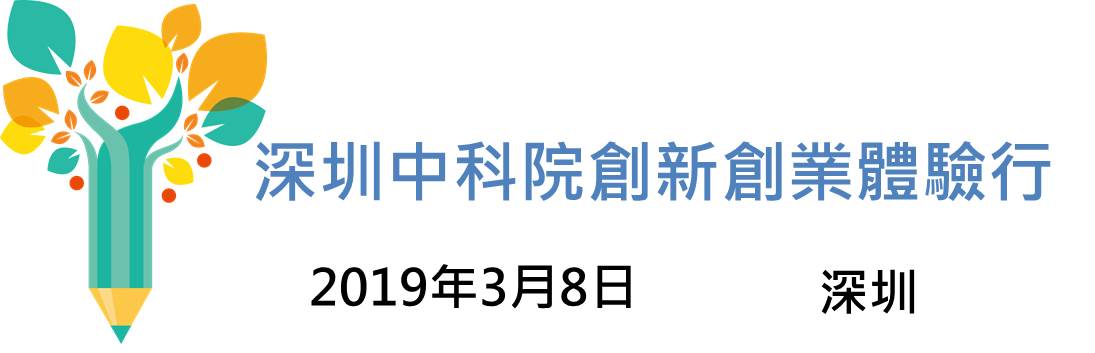 「香港青年學生見˙識香港珠三角工業計劃」將於2019年3月8日(星期五)舉行「雙創」新媒體推廣及行銷策略課程體驗及參觀中國科學院和騰訊活動，一起走進中國領先的創新型城市，了解國家科技部建設的世界一流科技園區及IT產業資訊。活動詳情如下：------------------【3月8日  深圳中科院創新創業體驗行回執】------------------如有興趣參與，請填妥下列表格，並於3月1日前回傳至 傳真：852-27213494或 電郵：becky.ho@fhki.org.hk，名額有限，額滿即止。行程07:00（乘專車前往）：九龍塘上車行程09:30-10:30參觀中國科學院深圳先進技術研究院展廳及實驗室進院目前已初步構建了以科研為主的集科研、教育、產業、資本為一體的微型協同創新生態系統，由八個研究平臺，國科大深圳先進技術學院，多個特色產業育成基地、多支產業發展基金、多個具有獨立法人資質的新型專業科研機構組成行程10:30-11:30交流座談（題目：創新創業、科技創業相關）行程11:30-12:00參觀「雙創」基地行程12:00-13:40午餐行程14:00-16:00「雙創」課程體驗  – 新媒體推廣及行銷策略行程16:30-17:00參觀騰訊行程17:30專車回程返港費用全免 全免 查詢何小姐電話：2732 3108姓名:聯絡電話:電郵:學校名稱:學校名稱:地址: